Why talk about Pushing and Pulling?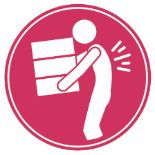 Injuries caused from overexertion while pushing or pulling are considered to be some of the most common forms of MSI. In most cases injuries as a result of pushing or pulling are preventable.What are some of the hazards associated with Pushing and Pulling?Pulling or pushing hazards:Pulling with arms stretched behind the body increases the risk of injury.A load being pulled while walking backwards causing you to not watch the direction you are pulling.Pulling or pushing a load on uneven or cluttered floors.Pushing or pulling a load using only one hand.Trying to manage unstable loads while pushing or pulling.Stopping an unsecured object from falling from a cart.Pushing or pulling a load too quickly can cause a fall.Wearing inadequate footwear increases the chance of slipping while pushing or pulling. Wheels that are not working properly. 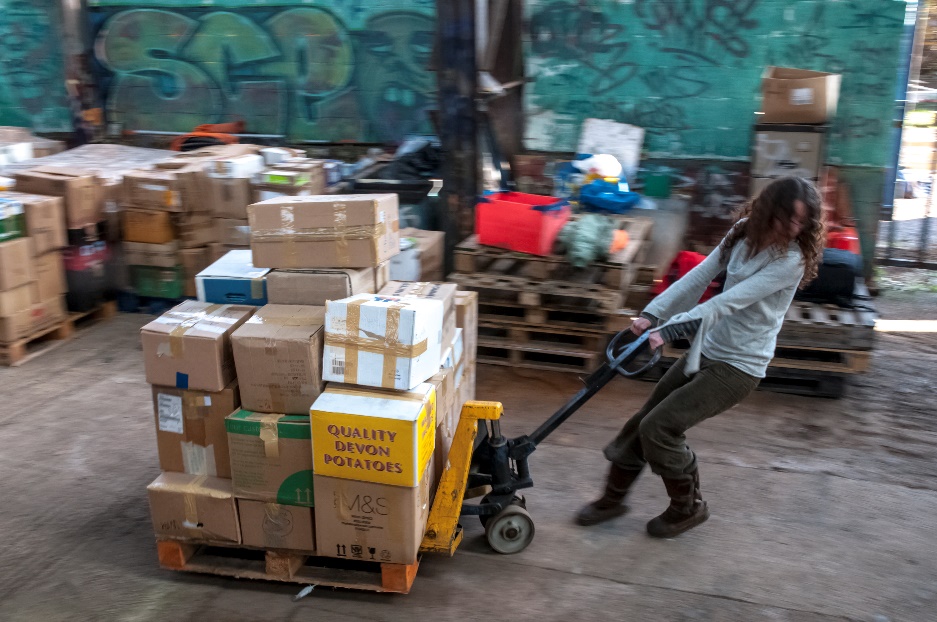 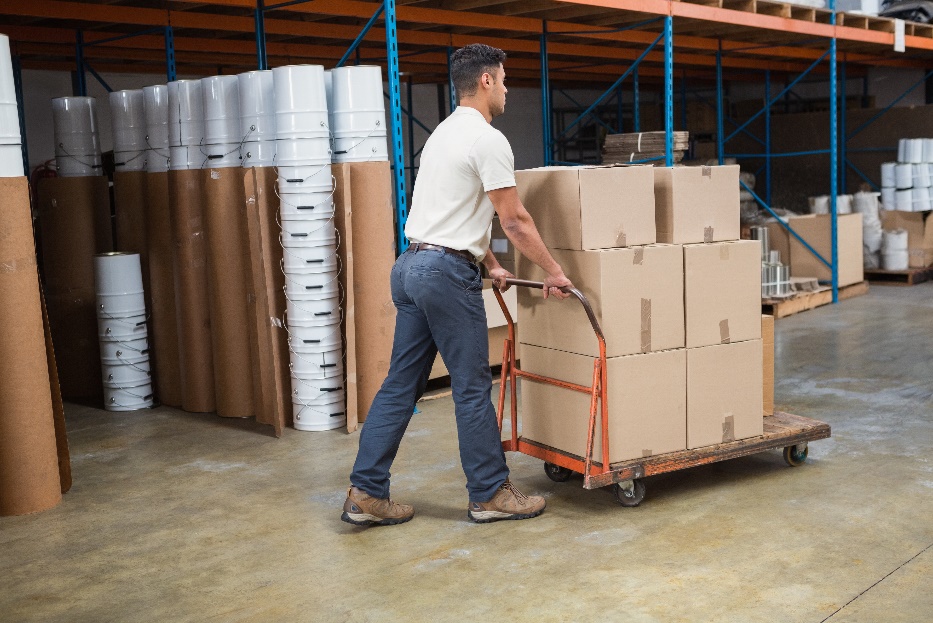 MEETING DESCRIPTIONMEETING DESCRIPTIONMEETING DESCRIPTIONMEETING DESCRIPTIONMeeting Date:Time:Location:Supervisor:Number in Crew:Number Attended:Attended By:AbsentREVIEW ITEMS FROM PREVIOUS MEETINGINCIDENTS/INJURIES REVIEWEDTOPICS DISCUSSEDMSI – Pushing and Pulling- ForceWORKERS CONCERNSCORRECTIVE ACTIONS TO BE TAKENMEETING CONDUCTED BYMEETING CONDUCTED BYMEETING CONDUCTED BYMEETING CONDUCTED BYSupervisor:Manager:Date:Date: